Birthday Party/ Pool Rental Liability Waiver
Swimmer’s Name: ____________________________________________________________ Age:_____________Parent/Guardian: __________________________________________ Emergency Phone: _____________________Address: ______________________________________ Town: ____________________ Zip: _________________Email: ___________________________________________________Liability Waiver: By signing below, I Parent/Guardian of the registered swimmer recognise the inherent risks of swimming. These include but are not limited to slipping on wet surfaces,cuts,scratches, broken bones and the potential for more serious injury including drowning. I understand that physical activity creates a potential risk to the bones, joints, ligaments and muscles as well as the cardiovascular system. By signing below, I release Swymfit, the Harvard Ridge Fitness Center, its employees, agents and entities thereof from any direct or consequential injuries that may result from being on the premises. I also agree to enforce standard pool safety rules while my child is going to and from the swimming pool and while using the locker rooms. Pool safety are posted in the pool area. I understand that it is my responsibility to watch my children, siblings, friends, and other guests at all times. By signing below, I (Parent/Guardian of the registered swimmer) confirm that I have read and understood the liability waiver.Parent/Guardian Signature/Adult Participant: _________________________________________ Date: _____________________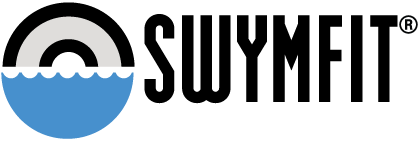 90 Swanson Rd, Boxborough, MA 01719Phone: (978)635-0500 www.swymfit.comBirthday Party/ Pool Rental Liability Waiver
Swimmer’s Name: ____________________________________________________________ Age:_____________Parent/Guardian: __________________________________________ Emergency Phone: _____________________Address: ______________________________________ Town: ____________________ Zip: _________________Email: ___________________________________________________Liability Waiver: By signing below, I Parent/Guardian of the registered swimmer recognise the inherent risks of swimming. These include but are not limited to slipping on wet surfaces,cuts,scratches, broken bones and the potential for more serious injury including drowning. I understand that physical activity creates a potential risk to the bones, joints, ligaments and muscles as well as the cardiovascular system. By signing below, I release Swymfit, the Harvard Ridge Fitness Center, its employees, agents and entities thereof from any direct or consequential injuries that may result from being on the premises. I also agree to enforce standard pool safety rules while my child is going to and from the swimming pool and while using the locker rooms. Pool safety are posted in the pool area. I understand that it is my responsibility to watch my children, siblings, friends, and other guests at all times. By signing below, I (Parent/Guardian of the registered swimmer) confirm that I have read and understood the liability waiver.Parent/Guardian Signature/Adult Participant: __________________________________________ Date: ____________________